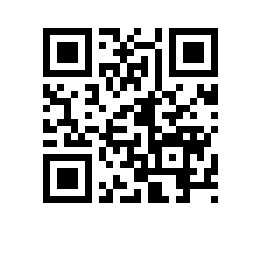 О составе апелляционной комиссии по проведению апелляций по результатам государственной итоговой аттестации студентов образовательной программы  факультета   и секретаре апелляционной комиссииПРИКАЗЫВАЮ:1. Утвердить апелляционную комиссию (далее – АК) по проведению апелляций по результатам государственной итоговой аттестации студентов  курса образовательной программы   , направления подготовки  и студентов 2 курса образовательной программы магистратуры «Социально-экономическое и политическое развитие современной Азии», направления подготовки 58.04.01 «Востоковедение и африканистика», факультета ,  формы обучения в следующем составе:Председатель АК – , ,Члены АК:- Киктева М.М. , старший преподаватель,- , ,- , ,Секретарь АК – , .